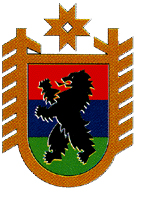 Российская  ФедерацияРеспублика КарелияАДМИНИСТРАЦИЯ ПОВЕНЕЦКОГОГОРОДСКОГО ПОСЕЛЕНИЯ17 сессия 3   созываР Е Ш Е Н И ЕОт _22 декабря 2014года №__88___Об утверждении заключения на проектадминистративного регламента администрации Повенецкого городского поселения по предоставлению муниципальной услуги ««Предоставление сведений из реестра муниципальной собственности муниципального образованияВ соответствии с частью 12 статьи 13 Федерального закона от 27.07.2010г. 
№ 210-ФЗ «Об организации предоставления государственных и муниципальных услуг», статьей 20 Устава муниципального образования «Повенецкого городского поселения», Порядка разработки и утверждения административных регламентов предоставления муниципальных услуг утвержденным Постановление администрации Повенецкого  городского поселения  №-29 от 25.02.2013 года, Решением Совета Повенецкого городского поселения №-198 от 26.03.2013 года  «Об определении органа местного самоуправления,уполномоченного на проведение экспертизы проектов административных регламентовпредоставления муниципальных услуг и административных регламентов осуществления муниципального контроляСовет Повенецкого городского  поселенияРЕШИЛ:Утвердить прилагаемое заключение на проект административного регламента администрации муниципального образования «Повенецкое городское поселение » по предоставлению муниципальной услуги   «Предоставление сведений из реестра муниципальной собственности муниципального образования»Председатель Совета                                                                           И В ЛыткинаГлава Повенецкого городского поселения                                        Л М ГорянскийПриложение к Решению__17___сессии Совета Повенецкого городского поселения   3 созываот 22.12.2014_______ № ____Заключение экспертизына проект административного регламента администрации Повенецкого городского поселения по предоставлению муниципальной услуги «Предоставление сведений из реестра муниципальной собственности муниципального образованияПредметом экспертизы является оценка соответствия проекта административного регламента администрации Повенецкого городского поселения по предоставлению муниципальной услуги  «Предоставление сведений из реестра муниципальной собственности муниципального образования» (далее - проект регламента) требованиям, предъявляемым к нему Федеральным законом «Об организации предоставления государственных и муниципальных услуг» от 27.07.2010 г. № 210-ФЗ (далее – Федеральный закон №210-ФЗ) Порядка разработки и утверждения административных регламентов предоставления муниципальных услуг утвержденным Постановление администрации Повенецкого  городского поселения  №-29 от 25.02.2013 года) (далее – Порядок разработки и утверждения административных регламентов).1. Соответствие структуры и содержания проекта регламента, в том числе стандарта предоставления муниципальной услуги, требованиям, предъявляемым Федеральным законом № 210-ФЗ, Порядком разработки и утверждения административных регламентов предоставления муниципальных услуг. Текст административного регламента немного не соответствует Порядку разработки и утверждения административных регламентов.2. Учет замечаний и предложений, полученных в результате независимой экспертизы проекта регламента (при наличии заключения независимой экспертизы).Заключения независимой экспертизы на проект регламента не поступало.Заключение: в результате проведенной экспертизы в проекте регламента выявлен ряд недостатков, которые могут быть устранены путем внесения изменений и дополнений